FOREST BEAT parish council reportPolice update 1st – 30th april 2022                                             NEIGHBOURHOOD LINK:Neighbourhood Link is a community messaging service from Leicestershire Police that provides news and information about policing activity or initiatives, crime prevention advice as well as major incidents affecting your area.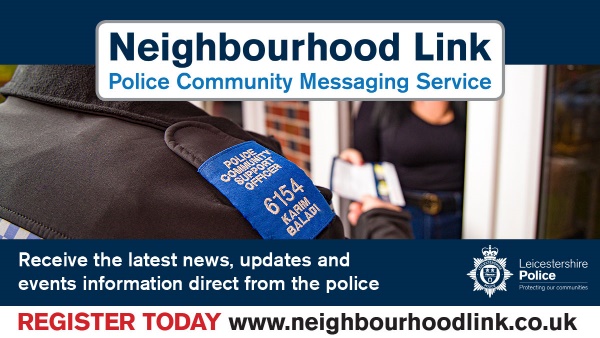 Through this service you can receive messages from your local Neighbourhood Policing Team, local police or, in the event of a major incident or event affecting the whole of Leicestershire, from a partnership of agencies known as the Local Resilience Forum.In order to receive messages you will need to register your details. Registration is free and simple to follow.•	Sign up to Neighbourhood Link    https://www.neighbourhoodlink.co.uk/ •	If you are already registered you can amend your details•	Request a reminder if you have forgotten your username or password•	You can unsubscribe from the service at any timeNeighbourhood Link is not able to receive messages and you should not use it to contact the police. In an emergency always dial 999. If you wish to contact Leicestershire Police in other circumstances, for example to speak to local police or seek advice on police matters, you can call us by dialling 101 on your telephone.•If you are already registered you can amend your details•Request a reminder if you have forgotten your username or password•You can unsubscribe from the service at any timeNeighbourhood Link is not able to receive messages and you should not use it to contact the police. In an emergency always dial 999. An emergency is when a crime is happening, someone suspected of a crime is nearby, someone is injured, being threatened or in danger.If you wish to contact Leicestershire Police in other circumstances, for example to speak to local police or seek advice on police matters, you can call us by dialling 101 on your telephone.https://www.neighbourhoodlink.co.uk/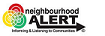 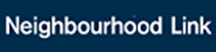 Single Online Home enables residents to find out what is happening in their area, get the latest crime statistics and advice, help us with appeals for information and find out what we’re doing to tackle crime in your area.click here for link.Speed checks conducted and results 01/03/2022 to 31/03/2022B4116 Ashby Road, Snarestone - Total Offences: 3 B5003 Ashby Road, Norris Hill - Total Offences: 0 Bath Lane, Moira – approx. 50 vehicles monitored – 1 vehicle breaching the speed limit.Acresford Road -approx. 70 vehicles monitored – 5 vehicles breaching the speed limit.Officers will be completing more speed checks over the coming weeks and speed camera vans will also be placed around the Forest Beat.POLICE REPORT 1st April to 30th April 2022ACRESFORD17/04/2022 Brookfield Cottages – theft of sunglasses from vehicle parked on driveway.17/04/2022 – Measham Road - person attempted to gain entry to several cars on the close, unfortunately no witnesses or CCTV.ALBERT VILLAGE21/04/2022 – Chapel Close - unknown suspect has taken parcels with photo evidence of delivery from the victim's flat doorstep.APPLEBY MAGNA11/04/2022 Shell Garage, Atherstone Road.  HGV driver left without paying for fuel.27/04/2022 New Road – call from concerned resident due to males knocking on her door.  Enquiries were made, males were located, no suspicious circumstances.BLACKFORDBY15/04/2022 – South Close – Theft of mobile phone which was then returned to the owner.16/04/2022 – Heath Lane – Member of public leaves taxi without making payment.23/04/2022 – Blackfordby Lane - damage to house when rocks and concrete were thrown at front door - enquiries are still on-going- Crime reference 21000230085.27/04/2022 A511 Boundary – report of bad driving – no registration details available.Main Street – reports of a vehicle half in hedge and half on road.  Police attended, the drivers clutch had broken and he was awaiting recovery, no injuries reported.DONISTHORPE17/04/2022 – Ramscliff Avenue -unknown persons have thrown a brick at the windscreen of a vehicle breaking the glass and causing damage to the paint on the bonnet and side panel.  Crime number 22000217556 relates – enquiries on-going.MEASHAM04/04/2022 – High Street.  An 89-year-old female was reported to have been pulled over by her dog in the road resulting in hip and shoulder injuries. Officers attended to safeguard the female until East Midlands Ambulance Service arrived.06/04/2022 – Ashby Road.  RTC, vehicle hitting a bus and then into a tree.  Police and East Midlands Ambulance Service attended.06/04/2022- Amersham Way.  Shed broken into overnight and four alloy wheels and toolbox stolen.  Investigations on-going, crime reference 22*194479.08/04/2022 – High Street.  S23 Misuse of Drugs Act.  A defendant has since been interviewed at custody for the offence of cultivation of cannabis.08/04/2022 – Tesco Express, High Street.  A large group of youths were gathered outside the shop harassing customers.  The group dispersed while the caller was still on the phone to police.  Regular patrols are taking place in the area.09/04/2022 – Rowan Close.  Female reports a male banging on her door who she does not recognise. The male left the property while the female was on the phone police.  Police attended, no damage to door.  No CCTV or witnesses to the incident.11/04/2022 – Holly Road.  Large fire in garden, Fire crews attended.14/04/2022 – Ash Road.  Stolen vehicle between the times of 10/04/2022 10.03am and 04/04/2022 07.15am.  Crime reference 22*211312.18/04/2022 – Holly Road - damage to CCTV camera and front door glass panel, enquiries are on-going.20/04/2022 – Horses Lane - motorbike witnessed driving along a footpath whilst pedestrians were on the path – enquiries are on-going21/04/2022 - 21/04/2022 4:00am to 22/04/2022 17:00 - A42 - Theft of motor vehicle stolen from layby on A42 by unknown person. Caller left his vehicle due to a mechanical problem and when his mechanic went to retrieve it the next day it was gone.  Crime reference 21000232133.26/04/2022 – Leicester Road – Road traffic accident where dog was killed by striking vehicle.  Registration of vehicle unknown enquiries on-going.28/04/2022 20:30 to 29/04/2022 - Bosworth Road - Caller went to the vehicle on her driveway where she saw the nearside sliding rear door was open, however nothing stolen – Crime reference 22*242038.MOIRA11/04/2022 – Measham Road – Allegation of bad driving under investigation.18/04/2022 – Conkers Centre – Theft of mobile phone which was later returned to the owner.27/04/2022 – Norris Hill – Road traffic accident – 12-year-old child came from between 2 parked vehicles on a pushbike hitting the driver’s vehicle, child had slight injury to leg and bruising to wrist.  CCTV has been retrieved and further enquiries to be completed.OAKTHORPEMeasham Road – reports of a suspicious vehicle driving up and down the road, believed to be persons taking scrap metal.25/04/2022 -A42 from Oakthorpe parish boundary for 2000 metres north towards Willesley.  Unknown person/s syphon diesel from HGV whilst driver in layby on rest period. No suspects or witnesses.SWEPSTONE02/04/2022 - Main Street. Vehicle reported by members of the public to be seen driving in a reckless manner.  Police witnessed incident, Traffic Offence Report issued and witness statements obtained.SNARESTONE04/04/2022 – Gopsall Wharf.  Member of the public reports damage to vehicle by youths.  Investigations are on-going.09/04/2022 Measham Road.  Section 165 vehicle seized due to no insurance.17/04/2022 – Main Street - vehicle parked outside home address has been entered by smashing glass. Tools stolen from within.CURRENT – ANTI SOCIAL BEHAVIOUR REPORTS (sentinel) 129443 – Bosworth Park, Measham – off-road bikes.130583 – Holly Road – Neighbour Dispute131807 – Sycamore Drive, MoiraPlease ensure that you safely lock and secure all your property including vehicles, garden sheds and outbuildings and your home.  Ensure you leave a light on at night to deter thieves who prefer working in the dark.The beat team are now back up to full strength and looking to fill their diaries with community events, please can you let us know of any events taking place in your village so that if we are able to we can attend.  We will endeavour to provide regular patrols across the beat and will continue to deal with any reported incidents accordingly.  BEAT TEAM CONTACTS:If you need to contact a member of your beat team and the enquiry isn’t urgent then the easiest way to do this is via email, you can either do this through the Leicestershire Police website or on the details below: Please do not report crime or Incidents via emails as the messages are not always monitored.North West Leicestershire Police - northwestleicestershire.npa@leicestershire.pnn.police.ukSGT 4107 Gary Sirrell - gary.sirrell4107@leicestershire.pnn.police.ukPC 1389 Russell Leech – russell.Leech@leicestershire.pnn.police.ukPC 70 James Martindale – james.martindale1@leics.police.ukPCSO 6026 Rebekkah Hales – rebekkah.hales@leicestershire.pnn.police.ukPCSO 6686 Madeline Fearn – madeline.fearn@leicestershire.pnn.police.ukDid you know you can report crime and incidents using our online portal? Please visit https://www.leics.police.uk/ Click on REPORT.
In an emergency dial 999Visit our website for details on crime prevention https://www.leics.police.uk/cp/crime-prevention/ 